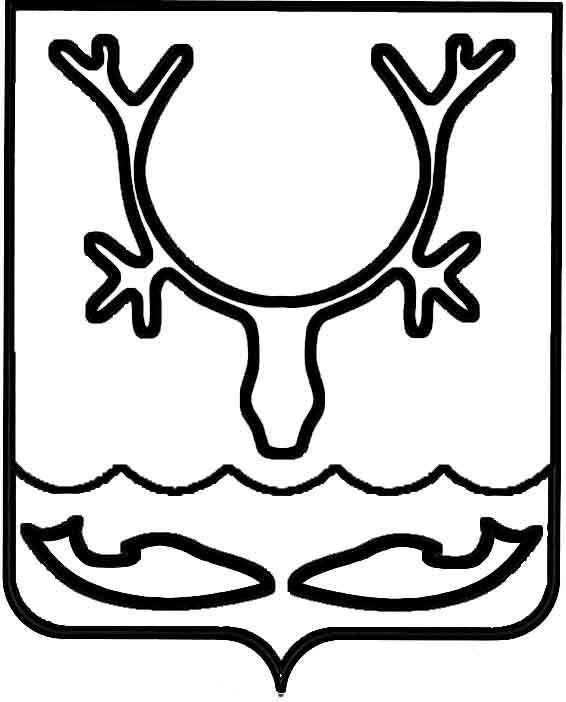 Администрация муниципального образования
"Городской округ "Город Нарьян-Мар"ПОСТАНОВЛЕНИЕО внесении изменений в Порядок предоставления субсидии на компенсацию расходов, связанных с организацией вывоза стоков из септиков и выгребных ям жилых домов на территории муниципального образования "Городской округ "Город  Нарьян-Мар", утвержденный постановлением Администрации муниципального образования "Городской округ "Город Нарьян-Мар"                  от 28.12.2019 № 1314В соответствии с Федеральным законом от 06.10.2003 № 131-ФЗ "Об общих принципах организации местного самоуправления в Российской Федерации", протоколом заседания комиссии по ценовой и тарифной политике муниципального образования "Городской округ "Город Нарьян-Мар" от 29.11.2022 № 2 Администрация муниципального образования "Городской округ "Город Нарьян-Мар"П О С Т А Н О В Л Я Е Т:1. Внести в Порядок предоставления субсидии на компенсацию расходов, связанных с организацией вывоза стоков из септиков и выгребных ям жилых домов 
на территории муниципального образования "Городской округ "Город Нарьян-Мар", утвержденный постановлением Администрации муниципального образования "Городской округ "Город Нарьян-Мар" от 28.12.2019 № 1314, (далее – Порядок) следующие изменения.1.1. Пункт 3 Порядка изложить в следующей редакции:"3. Получателями субсидии являются юридические лица (за исключением государственных (муниципальных) учреждений), индивидуальные предприниматели, физические лица, осуществляющие вывоз сточных вод из септиков и выгребных ям жилых домов, расположенных на территории муниципального образования "Городской округ "Город Нарьян-Мар", имеющие лицензию на осуществление деятельности по сбору, транспортированию, обработке, утилизации отходов 
I - IV классов опасности, (далее – Получатель субсидии) по следующим тарифам, установленным Администрацией муниципального образования "Городской округ "Город Нарьян-Мар":".1.2.	В пункте 4.1. Порядка после слов "из септиков и выгребных ям" дополнить словами "жилых домов".1.3.	В абзаце втором пункта 5 Порядка после слов "вида деятельности" дополнить словами "(при применении получателем субсидии общей системы налогообложения)".1.4.	В абзаце втором пункта 5 Порядка после слов "из септиков и выгребных ям" дополнить словами "жилых домов".1.5.	Пункт 8.3. Порядка изложить в следующей редакции:"8.3. У Получателей субсидий должна отсутствовать просроченная задолженность по возврату в бюджет субсидий, бюджетных инвестиций, предоставленных в том числе в соответствии с иными правовыми актами, и иная просроченная задолженность перед бюджетами бюджетной системы Российской Федерации.".1.6.	В пункте 9.10. Порядка после слов "заверенные печатью" дополнить словами "(при наличии)".1.7.	Пункт 9.13. Порядка изложить в следующей редакции:"9.13. Утвержденный рабочий план счетов бухгалтерского учета, содержащий синтетические и аналитические счета (при наличии), необходимые для ведения бухгалтерского учета (в том числе в части бюджетного финансирования) – 
для организаций, осуществляющих вывоз стоков из септиков и выгребных ям жилых домов на территории муниципального образования "Городской округ "Город 
Нарьян-Мар", обязанных вести бухгалтерский (налоговый) учет в соответствии 
с законодательством Российской Федерации.".1.8.	Пункт 9.14. Порядка изложить в следующей редакции:"9.14. Сведения бухгалтерской (финансовой) отчетности), а также расшифровку дебиторской и кредиторской задолженности по состоянию на последнюю отчетную дату – для организаций, осуществляющих вывоз стоков из септиков и выгребных ям жилых домов на территории муниципального образования "Городской округ "Город Нарьян-Мар", обязанных вести бухгалтерский учет в соответствии 
с законодательством Российской Федерации.Сведения налоговой отчетности, а также расшифровку дебиторской 
и кредиторской задолженности по состоянию на последнюю отчетную дату – 
для организаций, осуществляющих вывоз стоков из септиков и выгребных ям жилых домов на территории муниципального образования "Городской округ "Город 
Нарьян-Мар", обязанных вести налоговый учет в соответствии с законодательством Российской Федерации.".1.9.	Абзац второй пункта 11 Порядка дополнить словами "или лицу, его замещающему".1.10.	В абзаце первом пункта 16 Порядка после слов "из септиков и выгребных ям жилых домов" дополнить словами "на территории муниципального образования "Городской округ "Город Нарьян-Мар".1.11.	В пункте 18 слова "3 рабочих дней" заменить словами "7 рабочих дней".2. Настоящее постановление вступает в силу после его официального опубликования.29.11.2022№1497ПериодДля Получателей субсидии, применяющих льготную систему налогообложения, рублей за 1 м³Для Получателей субсидии, применяющих общую систему налогообложения, 
рублей за 1 м³с 01.01.202267,99 без НДС67,99, в т.ч. НДС 20% - 11,33 с 01.07.202270,58 без НДС70,58, в т.ч. НДС 20% - 11,76 с 01.12.202276,93 без НДС76,93, в т.ч. НДС 20% - 12,82 Глава города Нарьян-Мара О.О. Белак